REQUEST FOR QUOTATION (RFQ)SECTION 1: REQUEST FOR QUOTATION (RFQ) FOR SUPPLY AND DELIVERY OF BAMBOOS FOR FLOOD RELIEF ACTIVITIESkindly requests your quotation for the provision of goods, as detailed in Annex 1 of this RFQ. This Request for Quotation comprises the following documents:Section 1: This request letterSection 2: RFQ Instructions and DataAnnex 1: 			Schedule of RequirementsAnnex 2: Quotation Submission FormAnnex 3: Technical and Financial OfferWhen preparing your quotation, please be guided by the RFQ Instructions and Data. Please note that quotations must be submitted using Annex 2: Quotation Submission Form and Annex 3 Technical and Financial Offer, by the method and by the date and time indicated. It is your responsibility to ensure that your quotation is submitted on or before the deadline. Quotations received after the submission deadline, for whatever reason, will not be considered for evaluation.Thank you and we look forward to receiving your quotations.Approved by:Signature:	Name: 	Title:	Date:  	 SECTION 2: RFQ INSTRUCTIONS AND DATAANNEX 1: SCHEDULE OF REQUIREMENTSTechnical Specifications for  .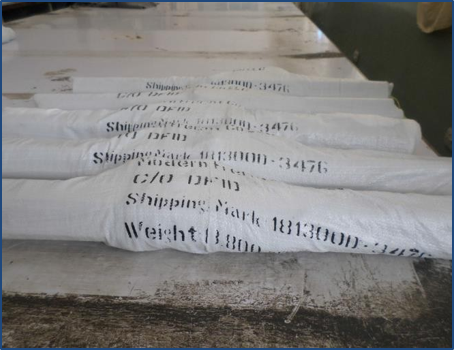 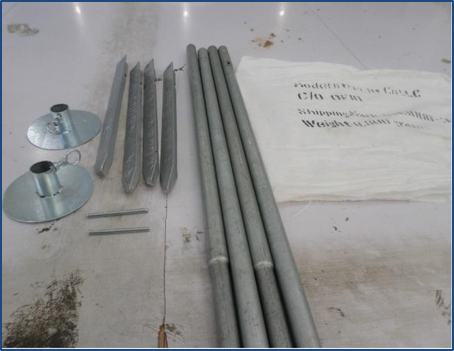 Delivery Requirements ANNEX 2: QUOTATION SUBMISSION FORMBidders are requested to complete this form, including the Company Profile and Bidder’s Declaration, sign it and return it as part of their quotation along with Annex 3: Technical and Financial Offer. The Bidder shall fill in this form in accordance with the instructions indicated. No alterations to its format shall be permitted and no substitutions shall be accepted. VENDOR INFORMATION SHEET (Attached)BIDDER’S DECLARATION OF CONFORMITYSignature: 	Name: 	Title:	Date:  	ANNEX 3: TECHNICAL AND FINANCIAL OFFER - GOODSBidders are requested to complete this form, sign it and return it as part of their bid along with Annex 2: Quotation Submission Form. The Bidder shall fill in this form in accordance with the instructions indicated. No alterations to its format shall be permitted and no substitutions shall be accepted.Compliance with RequirementsOther Information: RFQ Reference: Date: Deadline for the Submission of Quotation and SampleIf any doubt exists as to the time zone in which the quotation should be submitted, refer to http://www.timeanddate.com/worldclock/.Method of SubmissionQuotations must be submitted as follows:  E-tendering Email Courier / Hand delivery Other Bid submission address: File Format: File names must be maximum 60 characters long and must not contain any letter or special character other than from Latin alphabet/keyboard.All files must be free of viruses and not corrupted.Max. File Size per transmission: Mandatory subject of email: Multiple emails must be clearly identified by indicating in the subject line “email no. X of Y”, and the final “email no. Y of Y.It is recommended that the entire Quotation be consolidated into as few attachments as possible.The proposer should receive an email acknowledging email receipt.Method of SubmissionSample must be submitted as follows:  Courier OnlySamples shall be sent at the below mentioned address:Procurement & Logistics Department, IOM Office: Plot 4C, Diplomatic Enclave, G-5 Markaz, Islamabad – [Quotations received without submitting the samples will be rejected]Cost of preparation of quotationshall not be responsible for any costs associated with a Supplier’s preparation and submission of a quotation, regardless of the outcome or the manner of conducting the selection process.Supplier Code of ConductAll prospective suppliers must read the UN Supplier Code of Conduct and acknowledge that it provides the minimum standards expected of suppliers to the UN. The Code of Conduct, which includes principles on labour, human rights, environment and ethical conduct may be found at: Supplier Code of Conduct (ungm.org). Conflict of Interest encourages every prospective Supplier to avoid and prevent conflicts of interest, by disclosing to  if you, or any of your affiliates or personnel, were involved in the preparation of the requirements, design, specifications, cost estimates, and other information used in this RFQ.General Conditions of ContractAny Purchase Order or contract that will be issued as a result of this RFQ shall be subject to the IOM General Conditions of Contract for provision of goods/services/transportation/medical services .  EligibilityBidders shall have the legal capacity to enter into a binding contract with  and to deliver in the country, or through an authorized representative.Currency of QuotationQuotations shall be quoted in 	Duties and taxesThe International Organization for Migration is exempt from all direct taxes, except charges for public utility services, and is exempt from customs restrictions, duties, and charges of a similar nature in respect of articles imported or exported for its official use. All quotations shall be submitted net of any direct taxes and any other taxes and duties, unless otherwise specified below: All prices shall: be inclusive of VAT and other applicable indirect taxes be exclusive of VAT and other applicable indirect taxesLanguage of quotation and documentation including catalogues, instructions and operating manualsDocuments to be submittedBidders shall include the following documents in their quotation: Annex 2: Quotation Submission Form duly completed and signed Annex 3: Technical and Financial Offer duly completed and signed and in accordance with the Schedule of Requirements in Annex 1  Other 	Quotation validity periodQuotations shall remain valid for  days from the deadline for the Submission of Quotation.Price variationNo price variation due to escalation, inflation, fluctuation in exchange rates, or any other market factors shall be accepted at any time during the validity of the quotation after the quotation has been received. Partial Quotes Not permitted Permitted Payment Terms 100% within 30 days after receipt of goods, works and/or services and submission of payment documentation. Other 	Contact Person for correspondence, notifications and clarificationsFocal Person: E-mail address: Attention: Quotations shall not be submitted to this address but to the address for quotation submission above.ClarificationsRequests for clarification from bidders will not be accepted any later than  days before the submission deadline. Responses to request for clarification will be communicated  by Evaluation methodThe contract will be awarded to the lowest price substantially compliant offer Other Evaluation criteriaFull compliance with all requirements as specified in Annex 1 Full acceptance of the General Conditions of ContractComprehensiveness of after-sales servicesEarliest Delivery /shortest lead time Others  Right not to accept any quotation is not bound to accept any quotation, nor award a contract or Purchase OrderRight to vary requirement at time of awardAt the time of award of Contract or Purchase Order,  reserves the right to vary (increase or decrease) the quantity of services and/or goods, by up to a maximum % of the total offer, without any change in the unit price or other terms and conditions.Type of Contract to be awardedExpected date for contract award.Policies and proceduresThis RFQ is conducted in accordance with Policies and Procedures of  UNGM registrationIOM is encouraging all suppliers to register at the United Nations Global Marketplace (UNGM) website at www.ungm.org. The Bidder may still submit a quotation even if not registered with the UNGM, however, if the Bidder is selected for Contract award of USD 100,000 and above, the Bidder is recommended to register on the UNGM prior to contract signature. For vendors who do not have the technical means to register in UNGM, the UNGM has implemented an assisted vendor registration functionality that allows IOM procurement personnel to add local vendors to the UNGM.  S/NoItemsQuantitySpecificationsNotes1Bamboos 26130Chawari Type– Good Quality, Seasoned of Mature age. i-	Bamboo Type: Chawari – Golden Quality - 20 ft longii-	Age of Bamboo: 2-3 Years of age – Matureiii-	Wall thickness: Good wall thickness – 0.5” thick at top end. iv-	Diameter at top End: 2.5” dia Minimum v-	Process: Passed through Kiln – No Moisture – Not vulnerable to decay or termite attack vi-	Shape: Straight in Shape vii-	Condition: Dry – well seasoned - Heavy in weight & Denseviii-	Treatment: Rex oxide AppliedShipment should be delivered to IOM warehouses either in Hyderabad, Sukkur, Peshawar or Quetta. It is mandatory for the bidders to submit the sample of the Bamboos. Samples can be sent at the below mentioned address:IOM Office: Plot 4C, Diplomatic Enclave, G-5 Markaz, Islamabad – [Quotations received without submitting the samples will be rejected]It is mandatory for the bidders to submit the sample of the Bamboos. Samples can be sent at the below mentioned address:IOM Office: Plot 4C, Diplomatic Enclave, G-5 Markaz, Islamabad – [Quotations received without submitting the samples will be rejected]It is mandatory for the bidders to submit the sample of the Bamboos. Samples can be sent at the below mentioned address:IOM Office: Plot 4C, Diplomatic Enclave, G-5 Markaz, Islamabad – [Quotations received without submitting the samples will be rejected]It is mandatory for the bidders to submit the sample of the Bamboos. Samples can be sent at the below mentioned address:IOM Office: Plot 4C, Diplomatic Enclave, G-5 Markaz, Islamabad – [Quotations received without submitting the samples will be rejected]It is mandatory for the bidders to submit the sample of the Bamboos. Samples can be sent at the below mentioned address:IOM Office: Plot 4C, Diplomatic Enclave, G-5 Markaz, Islamabad – [Quotations received without submitting the samples will be rejected]Delivery RequirementsDelivery RequirementsDelivery date and timeBidder shall deliver the goods within  After Contract signature.Delivery Terms (INCOTERMS 2020)Customs clearance(must be linked to INCOTERM Not applicableShall be done by: Supplier/bidder Freight ForwarderExact Address(es) of Delivery Location(s)Packing RequirementsTraining on Operations and MaintenanceWarranty PeriodAfter-sales service and local service support requirementsPreferred Mode of TransportOther information Name of Bidder:RFQ reference:Date: YesNoOn behalf of the Supplier, I hereby represent and warrant that neither the Supplier, nor any person having powers of representation, decision-making or control over it or any member of its administrative, management or supervisory body, has been the subject of a final judgement or final administrative decision for one of the following reasons:  bankruptcy, insolvency or winding-up procedures; breach of obligations relating to the payment of taxes or social security contributions; grave professional misconduct, including misrepresentation, fraud; corruption; conduct related to a criminal organisation; money laundering or terrorist financing; terrorist offences or offences linked to terrorist activities; child labour and other trafficking in human beings, any discriminatory or exploitative practice, or any practice that is inconsistent with the rights set forth in the Convention on the Rights of the Child or other prohibited practices; irregularity; creating or being a shell company.On behalf of the Supplier, I further represent and warrant that the Supplier is financially sound and duly licensed.On behalf of the Supplier, I further represent and warrant that the Supplier has adequate human resources, equipment, competence, expertise and skills necessary to complete the contract fully and satisfactorily, within the stipulated completion period and in accordance with the relevant terms and conditions.On behalf of the Supplier, I further represent and warrant that the Supplier complies with all applicable laws, ordinances, rules and regulations. On behalf of the Supplier, I further represent and warrant that the Supplier will in all circumstances act in the best interests of IOM.On behalf of the Supplier, I further represent and warrant that no official of IOM or any third party has received from, will be offered by, or will receive from the Supplier any direct or indirect benefit arising from the contract.On behalf of the Supplier, I further represent and warrant that the Supplier has not misrepresented or concealed any material facts during the contracting process.On behalf of the Supplier, I further represent and warrant that the Supplier will respect the legal status, privileges and immunities of IOM as an intergovernmental organization.On behalf of the Supplier, I further represent and warrant that neither the Supplier nor any persons having powers of representation, decision-making or control over the Supplier or any member of its administrative, management or supervisory body are included in the most recent Consolidated United Nations Security Council Sanctions List (the “UN Sanctions List”) or are the subject of any sanctions or other temporary suspension. The Supplier will immediately disclose to IOM if it or they become subject to any sanction or temporary suspension. On behalf of the Supplier, I further represent and warrant that the Supplier does not employ, provide resources to, support, contract or otherwise deal with any person, entity or other group associated with terrorism as per the UN Sanctions List and any other applicable anti-terrorism legislation.On behalf of the Supplier, I further represent and warrant that, the Supplier will apply the highest ethical standards, the principles of efficiency and economy, equal opportunity, open competition and transparency, and will avoid any conflict of interest. On behalf of the Supplier, I further represent and warrant that the Supplier undertakes to comply with the Code of Conduct, available at https://www.ungm.org/Public/CodeOfConduct.It is the responsibility of the Supplier to inform IOM immediately of any change to the information provided in this Declaration.On behalf of the Supplier, I certify that I am duly authorized to sign this Declaration and on behalf of the Supplier I agree to abide by the terms of this Declaration for the duration of any contract entered into between the Supplier and IOM. IOM reserves the right to terminate any contract between IOM and the Supplier, with immediate effect and without liability, in the event of any misrepresentation made by the Supplier in this Declaration.   Name of Bidder:PR: RFQ reference:Date: Date: Currency of the Quotation: INCOTERMS: Currency of the Quotation: INCOTERMS: Currency of the Quotation: INCOTERMS: Currency of the Quotation: INCOTERMS: Currency of the Quotation: INCOTERMS: Currency of the Quotation: INCOTERMS: Currency of the Quotation: INCOTERMS: Item NoDescriptionDescriptionUOMQtyUnit priceTotal price 01(Specifications as per ANNEX 1)(Specifications as per ANNEX 1)Bamboo 26130Total PriceTotal PriceTotal PriceTotal PriceTotal PriceTotal PriceTransportation PriceTransportation PriceTransportation PriceTransportation PriceTransportation PriceTransportation PriceOther Charges (specify)Other Charges (specify)Other Charges (specify)Other Charges (specify)Other Charges (specify)Other Charges (specify)Total Final and All-inclusive PriceTotal Final and All-inclusive PriceTotal Final and All-inclusive PriceTotal Final and All-inclusive PriceTotal Final and All-inclusive PriceTotal Final and All-inclusive PriceBid Validity Period (in days):Bid Validity Period (in days):Delivery Time (in days):Delivery Time (in days):Payment Terms: (no advance payment will be made)Payment Terms: (no advance payment will be made)Any Additional Comments:Any Additional Comments:You ResponsesYou ResponsesYou ResponsesYes, we will complyNo, we cannot complyIf you cannot comply, pls. indicate counter proposalMinimum Technical SpecificationsDelivery Term (INCOTERMS)Delivery Lead TimeWarranty and After-Sales RequirementsValidity of QuotationPayment termsOther requirements [pls. specify]Estimated weight/volume/dimension of the Consignment: Country/ies of Origin: (if export licence required this must be submitted if awarded the contract)I, the undersigned, certify that I am duly authorized to sign this quotation and bind the company below in event that the quotation is accepted.I, the undersigned, certify that I am duly authorized to sign this quotation and bind the company below in event that the quotation is accepted.Exact name and address of the companyCompany NameAddress: 			Phone No.:		Email Address:	Authorized Signature: 									Date:				Name:			Functional Title of Authorised Signatory:		Email Address: 	